VITTO 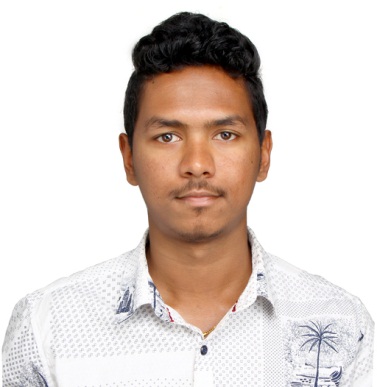 DubaiEmail: vitto.383980@2freemail.com Career ObjectiveTo pursue growth of my career in a competitive and challenging work environment which will enable me to learn, grow and substantially build on my knowledge acquired during the course of my study and at the same time give me an opportunity to contribute to the growth of organization where I work.Work ExperienceNova Computers, Thrissur, Kerala from Nov 2015 to Dec 2017Worked as Service EngineerWorking Knowledge in CCNA- Routing & SwitchDone Desktop Computer Assembling,Troubleshooting, OS installation, Software installation, Printer installation, Laptop repair & servicing.Gils lap worldThrissur, kerala from Sep 2014 to Oct 2015Worked as Service EngineerDone Desktop Computer Assembling,Troubleshooting, OS installation, Software installation, Printer installation, Laptop repair & servicing.Profesional Qualifications1.Keltron Certified Engineer in Enterprise Network Administration in 20172. Computer Hardware and Networking Engineering 3. Professional Diploma in IT Infrastructure Management 4.Diploma in Computer Hardware Maintenance & Networking from Sree Rama Govt. Polytechnic College Triprayar in 2013Education Qualification1. Completed Bachelor of Commerce from MaduraiKamaraj University in 20172. 12th std. from Board of Higher Secondary Examination passed in Year 20143. 10th std. passed in Year 2010Computer Skills1.Photoshop cs62.    MS OfficePersonality TraitsHobbies         Listening music, Traveling, Playing (cricket)            Qualities      Disciplined, Honest & Smart working.Strengths1.  Analytical mind to identify problems and implement effective solution.2.  Flexible by nature.3.  Positive Attitude.4.  Hard working & Self Confident.5.  Willing to work among teamPersonal ProfileName                                               :                      VITTO  Date of Birth                                   :                       February  05th  1993Nationality                                      :                      IndianLanguage Known                          :               Malayalam, English& TamilDeclaration I hereby declare that the above-mentioned information is correct up to my knowledge and I bear the responsibility for the correctness of the above-mentioned particulars.